J.A.M. Camp 2021 Registration Form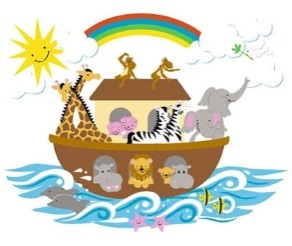 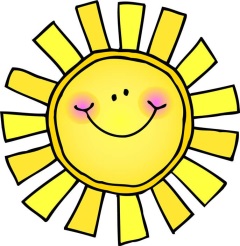 139 Manor Ave SW Concord, NC 28025*Please complete and return with the $25 registration fee to Suzanne Carney, Director of New Beginnings Preschool, at St. James Catholic Church.Please Check the box to the left of the week(s) your child will be attending.Please Check the box to the left of the week(s) your child will be attending.Week 1: June 14-18 (Summer Blast Off)Week 2: June 21-25 (Diggin’ for Dino’s)Week 3: June 28-July 2 (Olaf’s Summer Adventure)Week 4: July 12-16 (Around the World in a Week)Week 5: July 19-23 (Barnyard Bonanza)Week 6: July 26-30 (Hawaiian Hullabaloo) 